РАСПОРЯЖЕНИЕО приятии  на работу осужденного для отбывания наказания в виде обязательных работ        1. На основании Постановления  Моркинского районного суда №5-101/2020  от 27  февраля 2020 года, принять на работу осужденную   Тетерину  Наталью  Анатольевну 28 октября    1978 года рождения, зарегистрированную и проживающую по адресу: Республика Марий Эл, Моркинский район, д.Ядыксола, ул.Центральная, д.30 для отбывания наказания в виде обязательных работ сроком на 30( Тридцать ) часов. 2. Осужденной Тетериной Н.А. приступить к  отбыванию наказания в виде обязательных работ   с 03.03. 2020года.3.Контроль  за исполнением данного распоряжения  и  ведение табеля учета отработанного времени назначить ведущего специалиста администрации     Иванову Светлану Сильвестровну.   Глава  администрации МО«Семисолинское сельское поселение»                       Константинов В.В.Ознакомлена:«03» марта 2020г.________________ Тетерина Н.А.«Семисола ял кундем» муниципальный образованийынадминистрацийже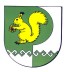 Администрациямуниципального образования  «Семисолинское сельское поселение»       №1003  марта    2020 г.